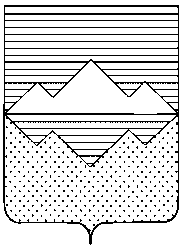 АДМИНИСТРАЦИЯ САТКИНСКОГО МУНИЦИПАЛЬНОГО РАЙОНАМУНИЦИПАЛЬНОЕ КАЗЕННОЕ УЧРЕЖДЕНИЕ «УПРАВЛЕНИЕ ОБРАЗОВАНИЯ» САТКИНСКОГО МУНИЦИПАЛЬНОГО РАЙОНА(МКУ «УПРАВЛЕНИЕ ОБРАЗОВАНИЯ»)ПРИКАЗот «14» февраля  2017г.  №  115        г. Сатка«О проведении муниципального конкурсаюных вокалистов «Звонкие голоса»»	На основании приказа Министерства образования и науки Челябинской области, плана работы МКУ «Управление образования», положения, в целях воспитания средствами вокального творчества уважения к окружающей природе, развития и поддержки разнообразных жанров детского вокального творчества, раскрытия творческого потенциала детских объединений вокального творчестваприказываюПровести муниципальный конкурс «Звонкие голоса-2017» согласно положению 06 апреля 2017 года в 14-00 часов в ДК «Магнезит».Руководителям образовательных организаций:принять в работу положение о проведении конкурса (приложение 1);создать условия для участия обучающихся в конкурсе;обеспечить организационный взнос для участников конкурса  в размере 200 рублей с коллектива согласно положению.Субботиной Е.Ю., заместителю по молодежной политике, создать организационные условия для проведения конкурса.Гашеневой С.Г., директору МБУДО «ДДТ»:создать организационно-технические и методические условия для проведения конкурса; приказом по учреждению создать экспертную комиссию;протокол проведения конкурса предоставить до 13 апреля 2017 года.Контроль исполнения приказа возложить на Субботину Е.Ю.Начальник                                                                          			             Е.Ю.БарановаЕ.Ю.Субботина, 3-32-36 Рассылка: ОО, в дело, исполнителюПриложение к приказу МКУ «Управление образования» №115 от «14» февраля 2017г.Положение о проведении муниципального конкурса «Звонкие голоса», посвященного году экологииОсновные положенияНастоящее положение определяет порядок организации и проведения конкурса «Звонкие голоса» среди обучающихся и педагогов в 2016-2017 учебном году. Конкурс проводится в целях воспитания патриотизма и чувства уважения к окружающей природе.Задачи конкурсаВоспитание средствами вокального творчества уважения к окружающей природе;Развитие и поддержка разнообразных жанров детского вокального творчества;Раскрытие творческого потенциала детских объединений вокального творчестваОрганизаторы конкурсаМКУ «Управление образования»МБУДО  «Дом детского творчества», г. Бакал.Место проведения:  ДК «Магнезит» Время проведения:  06.04.2017 года в 14:00 часов для младшей и средней возрастных групп; в 15:00 часов для старшей возрастной группы                                                Участники конкурса: В конкурсе принимают участие школы, учреждения дополнительного образования детей Саткинского муниципального района, учреждения среднего профессионального образования.Возраст детей: Младшая возрастная группа от 7-9 лет Средняя возрастная группа от 10-13 лет Старшая возрастная группа от 14-18 летУсловия конкурса В конкурсе принимают участие вокальные группы (в количестве от 2 до 10 человек). Организационный взнос (аренда зрительного зала ДК «Магнезит», оборудования, работа ведущих) – 200 рублей с одного творческого коллектива.Исполнение: одна песня о весне, природе, красоте земли;                                                 Технические требования Носителями фонограмм являются флэш-карта;Звукозапись должна быть отдельным файлом;Указание названия произведения, автор музыки, текста и название ансамбля или фамилии исполнителя. А также продолжительность звучания данного произведения в заявке;Фонограмма должна быть установлена на начало записи;Не допускается выступление вокалистов под фонограмму «плюс»;Порядок выступления конкурсантов в каждой возрастной группе определяют организаторы;Подведение итоговПодведение итогов Конкурса осуществляется жюри. Участники конкурса оцениваются по 10-балльной системе в режиме закрытого голосования. Победители определяются в каждой возрастной группе. Победителям вручаются грамоты.Критерии оценкиИсполнительское мастерство;Вокально-музыкальные данные (хороший голос, чистое интонирование, чувство ритма, хорошая дикция);Сценический образ (соответствие постановки номера содержания песни, артистичность и оригинальность исполнения, умение свободно вести себя на сцене и пластично двигаться, уровень художественного вкуса, костюмы, реквизит)Артистизм; Культура исполнения;Качество фонограммы или сопровождения;Выбор репертуара в соответствии с возрастными особенностями, тематикой конкурса.Решение Жюри окончательно и не оперируется.Заявки  (Приложение 1) об участии в конкурсе заполняются строго по форме и предоставляются не позднее 24.03.2016г.  на электронный адрес gasheneva.s@mail.ru     После 24 марта заявки не принимаются.Дополнительная информация по телефону: (35161) 6-11-51По просьбе участников, подавших заявку, будут организованы репетиции.     Ответственный за проведение конкурса: методист Карпушина Наталья АлександровнаПриложение к положениюЗаявка       на участие в муниципальном конкурсе вокальных групп «Звонкие голоса-2017»Директор  ОУ____________ОУ (сокращенное наименование)Название группы, ансамбля или Ф.И.  исполнителя(Полностью)Количество участниковВозраст (полных лет)Название произведения,  автор музыки, автор текстаПродолжительность звучания произведенияФИО руководителя (полностью)Контактный телефон12345678